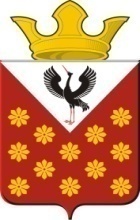 Свердловская областьБайкаловский районПостановление главы муниципального образованияКраснополянское сельское поселениеот  30 марта   2015 года  № 51Об утверждении стоимости   топлива печного  бытового  (дров лиственных  и  хвойных пород размером 0,5  метра не колотых)  жителей  Краснополянского сельского поселения на 2015 год         В связи с тем, что постановлением Региональной энергетической комиссии Свердловской области от 15.12.2010 г. № 162-ПК «Об утверждении предельных розничных цен на   топливо печное бытовое, реализуемое гражданам, управляющим организациям, товариществам собственников жилья, жилищным, жилищно-строительным или иным специализированным потребительским кооперативом, созданным в целях удовлетворения потребностей граждан в жилье, на территории Свердловской области» установлена и введена  в  действие с 1 января 2011 года предельная розничная цена на дрова лиственных и хвойных пород размером  (не колотые) в размере 475 руб./скл. куб.м; размером  (не колотые) в размере 637 руб./скл. куб.м; размером  (колотые) в размере 824 руб./скл. куб.м;  нестандартные в размере 411 руб./скл. куб.м с учетом НДС,  с учетом погрузки дров на транспорт, но без учета стоимости доставки дров потребителям, в целях компенсации организациям, осуществляющим реализацию топлива жителям Краснополянского сельского поселения стоимости доставки печного топлива, постановляю:1. Утвердить предельную стоимость дров с 01.01.2015 г. в размере 637,00 руб./скл. куб.м ( не колотые) и 411 руб./скл. куб.м (нестандартные дрова), 2. Компенсацию производить за сет средств федерального и областного бюджета.3. Постановление главы муниципального образования Краснополянское сельское постановление № 264 от 31.12.2014 года «Об утверждении стоимости доставки топлива печного бытового (дров лиственных и хвойных пород размером   не колотых) жителям Краснополянского сельского поселения на 2015 год» признать утратившим силу.4. Настоящее постановление вступает в силу со дня его издания и распространяет свое действие на правоотношения, возникшие с 01.01.2015 года.5. Контроль за исполнением настоящего постановления  оставляю за собой.Глава МО Краснополянское       сельское поселение                                                                 	Г.М. Губина